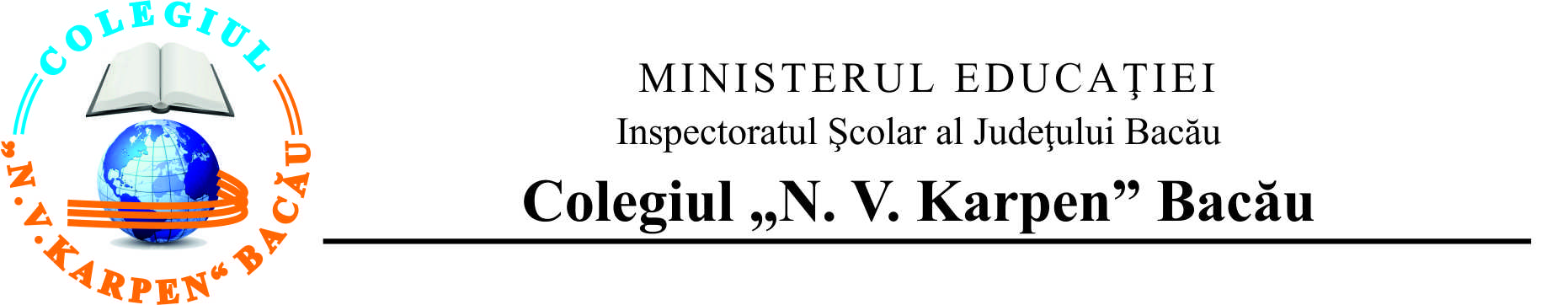 Nr.......................din................PLAN MANAGERIAL AL COMISIEI ANTICORUPŢIE ÎN     EDUCAŢIE                       AN ŞCOLAR 2022-2023Intocmit Resp.prof.Balan Oana RoxanaDirectorprof. Diana CraiuOBIECTIV GENERAL  NR. 1 – Prevenirea corupției la nivelul sectorului educaționalOBIECTIV GENERAL  NR. 1 – Prevenirea corupției la nivelul sectorului educaționalOBIECTIV GENERAL  NR. 1 – Prevenirea corupției la nivelul sectorului educaționalOBIECTIV GENERAL  NR. 1 – Prevenirea corupției la nivelul sectorului educaționalObiectiv specific 1.1Creșterea transparenței instituționale prin sporirea gradului de disponibilitate a datelor publice deschise puse la dispoziție de către instituțiile din sectorul educaționalCreșterea transparenței instituționale prin sporirea gradului de disponibilitate a datelor publice deschise puse la dispoziție de către instituțiile din sectorul educaționalCreșterea transparenței instituționale prin sporirea gradului de disponibilitate a datelor publice deschise puse la dispoziție de către instituțiile din sectorul educaționalMăsuriModalităţi de realizareResponsabilTermen1.1.1 Asigurarea transparentei  în procesele de înscriere, transfer şi absolvire a elevilor în sistemul de invatamant- publicarea informatiilor la avizierul şcolii sau pe site- ul web al Colegiului N.V. KarpenDirector, prof. Diana Craiu  Responsabilii comisieiPermanent1.1.2 Monitorizarea şi controlul desfăşurării concursurilor şi examenelor nationale organizate în sistemul educationalinstruirea personalului didactic supraveghetor şi evaluator privind modalitatile de desfasurare ale examenelor nationale;Director, prof. Diana Craiu   Comisia de examenMai-Iunie 20231.1.3 Implementarea şi monitorizarea aplicării Codului de etica pentru invatamantul preuniversitar popularizarea codului etic existent;set de măsuri privind stimularea comportamentului eticResponsabilii comisieiSeptembrie 2022Obiectiv specific 1.2Îmbunătățirea cooperării internaționale în domeniul integritățiiÎmbunătățirea cooperării internaționale în domeniul integritățiiÎmbunătățirea cooperării internaționale în domeniul integritățiiMăsuriModalităţi de realizareResponsabilTermen1.2.1 Creşterea gradului de accesibilizare a informatiilor de la nivelul autorităţilor implicate în sistemul educaţional în vederea informării corecte şi eficiente a actorilor implicaţi în actul educationalafişarea la avizierul şcolii si în cancelarie a informatiilor provenind de la diverse autoritati implicate în sistemul educational;trimiterea la site-uri web dedicate sectorului educational;Director, prof. Diana Craiu  DirigintiiPermanent1.2.2 Îmbunatatirea strategiilor de comunicare pe teme anticorupţie la nivelul unitatilor de invatamant, care sa ia în calcul potentiale riscuri si vulnerabilitati la coruptie- realizarea unei analize SWOT privind strategiile de comunicare anticoruptie cu realizarea unui plan de remediere a vulnerabilitatilorResponsabilul comisieiFebruarie 20231.2.3 Asigurarea actualizării permanente a site-ului/portalului scoliipermanent a acestuiaactualizarea permanenta a site-ului Colegiului KarpenResponsabilul comisieiLunarObiectiv specific 1.3Consolidarea integrităţii personalului din sectorul educaţional prin promovarea standardelor etice profesionale şi prin stimularea comportamentului etic, a profesionalismului şi a rezultatelor obţinuteConsolidarea integrităţii personalului din sectorul educaţional prin promovarea standardelor etice profesionale şi prin stimularea comportamentului etic, a profesionalismului şi a rezultatelor obţinuteConsolidarea integrităţii personalului din sectorul educaţional prin promovarea standardelor etice profesionale şi prin stimularea comportamentului etic, a profesionalismului şi a rezultatelor obţinuteMăsuriModalităţi de realizareResponsabilTermen1.3.1 Includerea în planul managerial al Colegiului a obligativitatii diseminării prevederilor Codului de Etică- sesiuni de prezentare şi dezbatere cadrul consiliilor profesoraleComisia CEACDirector, prof. Diana CraiuSeptembrie 20221.3.2 Consolidarea unor sisteme interne de management şi asigurare a calităţii la nivelul Colegiului care să asigure transparenta si responsabilitatea institutionala  cu privire la aspectele legate de etica profesională şi dePerformantele  profesionalerealizarea unor fişe de evaluare a personalului didactic;includerea criteriilor de evaluare a eticii şi performantelor profesionale în planul managerial al institutieiDirector, prof. Diana Craiu Consiliul de administratie Mai 2023Obiectiv specific 1.4Creşterea eficienţei mecanismelor de prevenire a corupţiei în materia achiziţiilor publice şi a utilizării fondurilor publice în general, la nivelul sectorului educaţionalCreşterea eficienţei mecanismelor de prevenire a corupţiei în materia achiziţiilor publice şi a utilizării fondurilor publice în general, la nivelul sectorului educaţionalCreşterea eficienţei mecanismelor de prevenire a corupţiei în materia achiziţiilor publice şi a utilizării fondurilor publice în general, la nivelul sectorului educaţionalMăsuriModalităţi de realizareResponsabilTermen1.4.1 Asigurarea implicării tuturor factorilor cointeresati  în procesul de elaborare a planului de achizitii- consultări în cadrul catedrelor/comisiilor/ consiliilor profesorale privind lista de necesitati a ColegiuluiDirector, prof. Diana CraiuPeriodic1.4.2 Asigurarea transparenţei resurselor bugetare şi extrabugetare- publicarea anuală a informaţiilor la avizierul Colegiului/site web Director, prof. Diana CraiuCompartiment SLIIunie 2023Obiectiv general 2: Creşterea gradului de educaţie anticorupţieObiectiv general 2: Creşterea gradului de educaţie anticorupţieObiectiv general 2: Creşterea gradului de educaţie anticorupţieObiectiv general 2: Creşterea gradului de educaţie anticorupţieObiectiv specific 2.1Creşterea gradului de educaţie anticorupţie a personalului instituţiilor educaţionale şi a personaluluidin administraţia publică cu roluri în educaţieCreşterea gradului de educaţie anticorupţie a personalului instituţiilor educaţionale şi a personaluluidin administraţia publică cu roluri în educaţieCreşterea gradului de educaţie anticorupţie a personalului instituţiilor educaţionale şi a personaluluidin administraţia publică cu roluri în educaţieMăsuriModalităţi de realizareResponsabilTermen2.1.1 Elaborarea şi diseminarea de ghiduri şi materiale cu caracter informativ privind riscurile şi consecinţele faptelor de corupţie sau a incidentelor de integritatepublicarea de materiale cu caracter informativ despre riscurile şi consecintele coruptiei în educatie;organizarea de seminarii privind legislatia în vigoare;organizarea de lectii/ ateliere tematice la nivelul comisiei anticoruptieResponsabilii comisieiMartie – Aprilie 20232.1.2 Formarea de cadre didactice privind anticorupţia şi managementul educaţional- participarea cadrelor didactice la cursuri de perfecţionare organizatede ISJDirector, prof. Diana CraiuPeriodicObiectiv specific 2.2Creşterea gradului de educaţie anticorupţie la nivelul beneficiarilor educaţieiCreşterea gradului de educaţie anticorupţie la nivelul beneficiarilor educaţieiCreşterea gradului de educaţie anticorupţie la nivelul beneficiarilor educaţieiMăsuriModalităţi de realizareResponsabilTermen2.2.1 Introducerea tematicii anticorupţie (cu caracter teoretic şi practic, adaptată vârstei elevilor), în cadrul programelor şcolare şi a activităţilor extracurriculare- susţinerea de lecţii tematice în cadrul orelor de consiliere şi orientare şcolară / educaţie civică etc. sau introducerea unui opţional privind educaţia împotriva corupţieiDirector, prof. Diana Craiu Dirigintii/ ProfesoriiPeriodic2.2.2 Stimularea organizării sistematice, la nivelul Colegiului, a unor programe extracurriculare şi extraşcolare destinate creşterii nivelului educatiei anticoruptiea elevilor- parteneriate cu institutii cu competete în domeniul prevenirii şi combaterii coruptiei Director, prof. Diana Craiu Dirigintii ProfesoriiPeriodic2.2.3 Derularea de campanii de informare şi responsabilizare a elevilor şi parintilor cu privire la riscurile si consecinţele negative ale corupţiei- discutii si aplicarea de chestionare privind corupţia în cadrul sedintelor cu parintiiDirector, prof. Diana Craiu DirigintiiPeriodicObiectiv specific 2.3Creşterea gradului de informare a publicului cu privire la impactul fenomenului de corupţie şi a gradului de implicare a factorilor cointeresaţi şi societăţii civile îndemersurile de prevenire şi combatere a corupţieiCreşterea gradului de informare a publicului cu privire la impactul fenomenului de corupţie şi a gradului de implicare a factorilor cointeresaţi şi societăţii civile îndemersurile de prevenire şi combatere a corupţieiCreşterea gradului de informare a publicului cu privire la impactul fenomenului de corupţie şi a gradului de implicare a factorilor cointeresaţi şi societăţii civile îndemersurile de prevenire şi combatere a corupţieiMăsuriModalităţi de realizareResponsabilTermen2.3.1 Desfăşurarea de campanii locale pentru promovarea unui comportament de recunoaştere şi respingere a corupţiei- dezvoltarea de parteneriate şcoală – comunitate – familieDirector, prof. Diana Craiu Dirigintii Membrii comisieiMai 20232.3.2 Iniţierea şi derularea de proiecte comune în acest domeniu cu organizaţii neguvernamentale specializate în domeniul anticorupţiei- colaborarea cu diverse ONG-uri implicate în lupta împotriva corupţieiDirector, prof. Diana Craiu  Membrii comisieiPeriodicObiectiv general 3: Consolidarea mecanismelor de control administrativşi a cooperării inter-instituţionale în domeniul prevenirii şi combaterii corupţiei în educaţieObiectiv general 3: Consolidarea mecanismelor de control administrativşi a cooperării inter-instituţionale în domeniul prevenirii şi combaterii corupţiei în educaţieObiectiv general 3: Consolidarea mecanismelor de control administrativşi a cooperării inter-instituţionale în domeniul prevenirii şi combaterii corupţiei în educaţieObiectiv general 3: Consolidarea mecanismelor de control administrativşi a cooperării inter-instituţionale în domeniul prevenirii şi combaterii corupţiei în educaţieObiectiv specific 3.1Întărirea rolurilor structurilor de control, audit şi promovarea a integratăţii la nivelul unităţii deînvăţământÎntărirea rolurilor structurilor de control, audit şi promovarea a integratăţii la nivelul unităţii deînvăţământÎntărirea rolurilor structurilor de control, audit şi promovarea a integratăţii la nivelul unităţii deînvăţământMăsuriModalităţi de realizareResponsabilTermen3.1.1 Elaborarea şi diseminarea unui sistem de sancţiuni privind faptele de coruptie înregistrate la nivelul Colegiului- set de sanctiuni privind faptele de coruptieResponsabilii comisieiConsiliul profesoralMartie 20233.1.2 Publicarea unui raport privind sancţiunile disciplinare aplicate la nivelul Colegiului, legate de fapte decoruptie- întocmirea unui raport privind sancţiunile disciplinare aplicateResponsabilii comisieiIunie  2023Obiectiv specific 3.2Intensificarea cooperării în domeniul combaterii corupţiei cu instituţiile competenteIntensificarea cooperării în domeniul combaterii corupţiei cu instituţiile competenteIntensificarea cooperării în domeniul combaterii corupţiei cu instituţiile competenteMăsuriModalităţi de realizareResponsabilTermen3.2.1 Încheierea de protocoale de colaborare şi comunicare între unitatea şcolară şi instituţii furnizoare de date din teritoriu (ISJ Bacau, Consiliu l   Local, unitati de invatamant), în vederea operationalizarii bazei de date cu proceduri şi instrumente de monitorizare a factorilor vulnerabili din domeniul educaţiei, susceptibili de a genera fapte de coruptie în rândul personalului didactic- realizarea de protocoale de colaborare cu instituţiile locale din domeniul educaţiei şi nu numaiDirector, prof. Diana Craiu  Membrii comisieiPeriodic